广州浦资国际贸易有限公司招聘招聘简章广州浦资国际集团是集高科技仪器进口销售服务、连锁品牌运营、线上线下家居仪器销售、健康服务于一体的品牌运营企业。旗下有浦资国际、浦丰国际、域科科技、浦资商学院、Youth Station 时光车站、蓓俪健康管理、大一健康、雅朵等顶尖品牌。YouthStation 时光车站，寓意为年轻、自信、活力、美丽、自由、容颜永驻，品牌深耕科技美容领域 18年，经过全方位优化与升级，全面启动以六维科技美容为定位的连锁加盟品牌，引领新一代轻奢科技美容新风尚。公司为员工提供全方位的培训发展机会，完善的薪资福利体系，丰富的员工文化活动，加入我们，您可以享受：完善的培训机制和双通道晋升机会；享受法定节假日，带薪年假；公司季度产品、节假日礼品、礼金；统一工作服、服饰；丰富的团队建设活动，员工文化活动；季度举行生日会，员工旅游等；年度勋章奖励；门店利润分红、门店合伙人制度；为员工提供职业生涯指导及创业平台，为每位员工提供广阔的晋升空间；其他福利不断更新中……简历投递邮箱：puzziejituan@163.com（邮件格式：学校+姓名+专业）招聘联系微信：17722414627招聘联系电话：020-28143702（王小姐）/13751895152（余经理）总公司与门店地址：广州浦资国际集团 广州市 天河区林和西路 耀中广场 A3601 室蓓俪 SPA 会所（别墅店） 广州市 新塘镇 凤凰城天麓山凤山苑 11 街 5 号蓓俪 SPA 会所（凤妍店） 广州市 新塘镇 凤凰城凤妍苑二街 98 号时光车站（凤锦店） 广州市 新塘镇 凤凰城天麓山凤锦苑 1 街 3 座 111时光车站（增城万达店） 广州市 增城区 万达广场 1 号门 2 楼 2032时光车站（东莞万达店） 东莞市 东城万达金街 1 栋 73 号（1 号停车场入口上方）时光车站（深圳店） 深圳市 南山区 蛇口街道望海路南海玫瑰园二期 50 号蓓俪 SPA 会所（番禺店） 广州市 番禺区 南村镇雅居乐剑桥汇板桥瀚澜一街 29 号时光车站（海珠店） 广州市 海珠区 江怡路 358 号时光车站（北京店） 北京市 顺义区 后沙峪中粮祥云小镇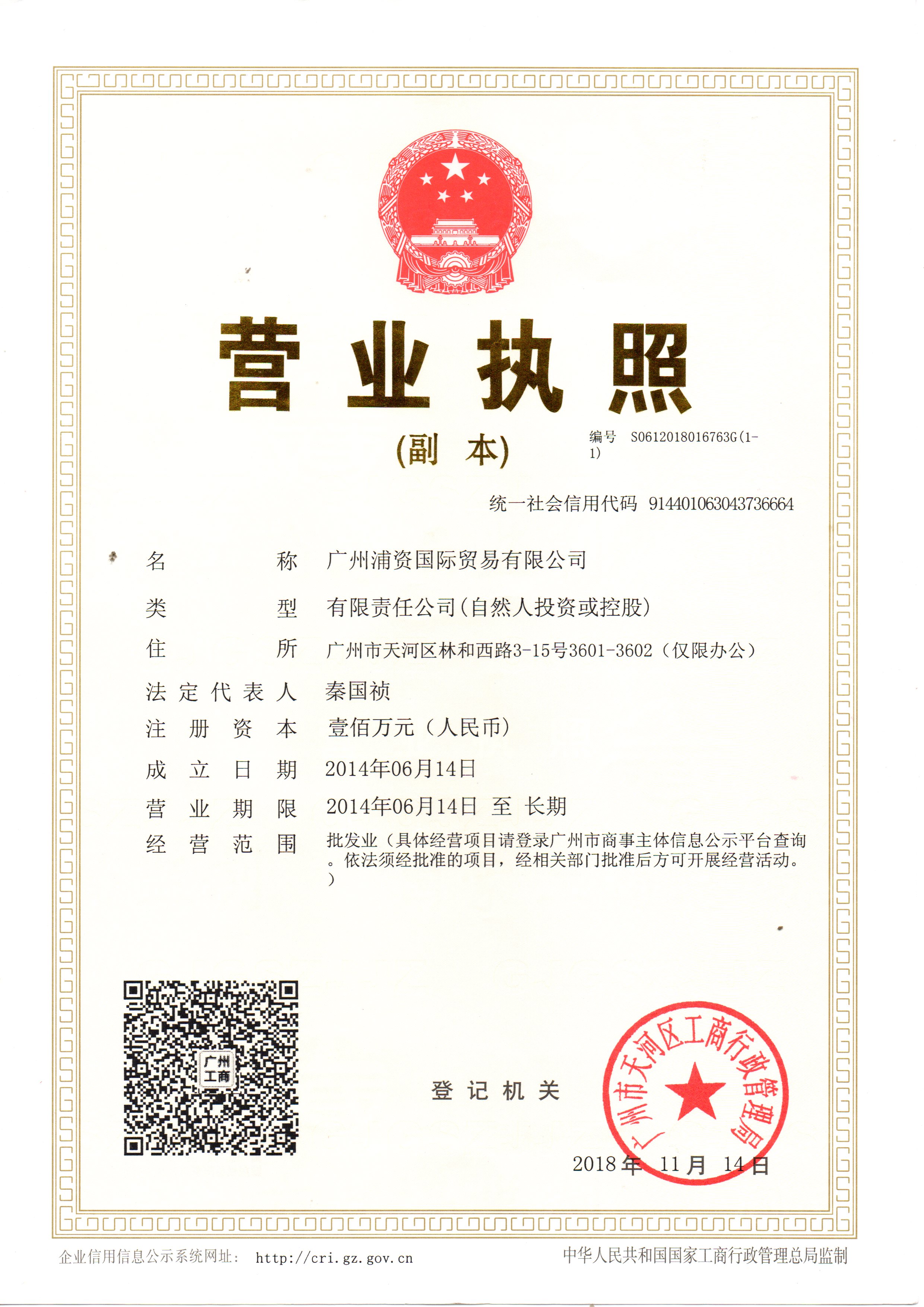 需求专业需求人数用人单位要求临床医学、医学检验技术、护理学、中医学、医学检验技术、护理、农村医学5岗位：操作医生1、男女不限，形象好，气质佳；2、医疗美容、临床等相关医学专业中专及以上学历者优先；3、能接受出差。综合薪资6000-15000，不包食宿临床医学、医学检验技术、护理学、中医学、医学检验技术、康复治疗技术、护理、农村医学5岗位：储备顾问1、中专或以上学历，热爱美容保健行业；2、掌握基本医学美容知识，较强的营销能力；3、具有较强的语言表达能力和亲和力，能够与顾客深入沟通。综合薪资4000-8000，包住，提供餐补临床医学、医学检验技术、护理学、中医学、医学检验技术、康复治疗技术、护理、农村医学10岗位：治疗师1、18-35岁，学历不限；2、热爱美容行业，沟通理解能力强，有服务意识；3、具有亲和力和团队精神，有上进心。综合薪资3000-6000，包住，提供餐补临床医学、医学检验技术、护理学、中医学、中医骨伤、医学检验技术、药学、助产、康复治疗技术、护理、农村医学、医学影像技术、药剂10岗位：业务员  1、18-35岁 男女不限，形象好，气质佳；  2、中专或以上学历，市场营销、美容等相关专业者优先；3、能接受出差。综合3500-20000，不包食宿